МІНІСТЕРСТВО ОСВІТИ І НАУКИ УКРАЇНИМИКОЛАЇВСЬКИЙ НАЦІОНАЛЬНИЙ УНІВЕРСИТЕТімені В. О. СУХОМЛИНСЬКОГОФілологічний факультет Кафедра загальної та прикладної лінгвістики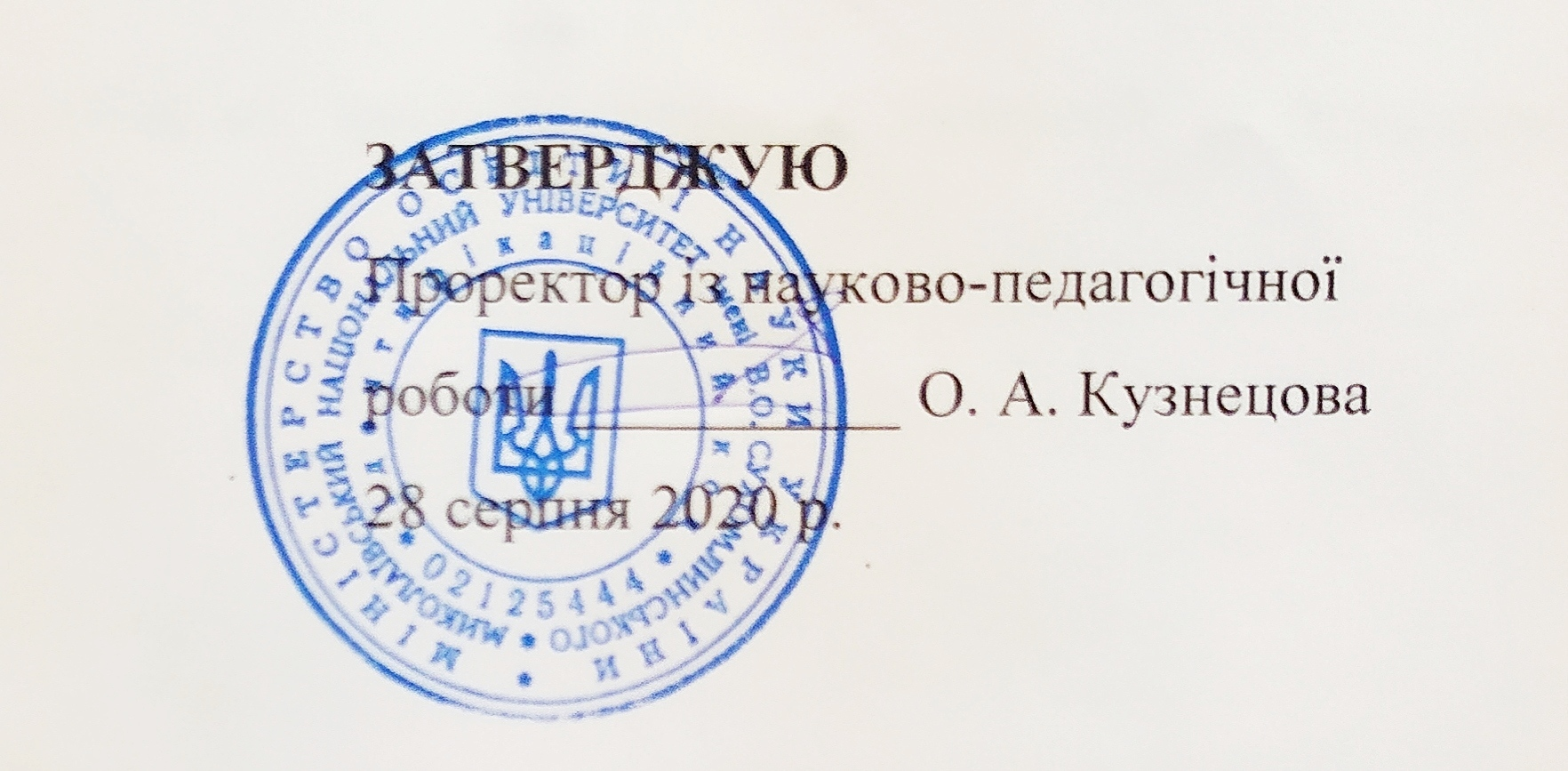 РОБОЧА ПРОГРАМА НАВЧАЛЬНОЇ ДИСЦИПЛІНИ ДИСКУРСОЛОГІЯСтупінь бакалавраГалузь знань 03 Гуманітарні наукиспеціальність 035 Філологія035.10 Прикладна лінгвістикаОсвітня програма «Прикладна лінгвістика»2020 – 2021 навчальний рікРозробник: Каленюк  Світлана Олександрівна, доцент кафедри загальної та прикладної лінгвістики, кандидат філологічних наук, доцент ___(Каленюк С. О.)Робоча програма затверджена на засіданні кафедри загальної та прикладної лінгвістикиПротокол № 2 від «28» серпня 2020 р.Завідувач кафедри ___________ (Коч Н. В.)«28» серпня 2020 р.АнотаціяУ процесі вивчення дисципліни «Дискурсологія» сформовано уявлення про традиції і перспективи вивчення дискурсу як форми мовного та лінгвокультурного існування; ознайомлено із різними школами дискурсології та можливостями їх прикладного застосування; прищеплено навички проводити конвент інтердискурсного та інтрадискурсного аналізу; прищеплено навички структурного, преференційного та комплексного інтонаційно-синтаксичного аналізу дискурсу; ознайомлено з можливостями дискурсивного аналізу в соціолінгвістиці, криміналістиці та судочинстві, психіатричний та політичній лінгвістиці, навчити структурувати дискурс і текст відповідно до одиниць його членування на рівні мікро- і макроструктури; охарактеризовано термінологію і концептуальний апарат у дослідженнях і наукових текстах; з’ясовано методи дискурсивного аналізу у науковій роботі; досліджено лінгвістичні теорії в комунікативному  та науковому дискурсі; показано можливості застосування знань із теорії дискрусу на практиці.Ключові слова: дискурсія, дискурсивна інформація, дискурсивна подія, реальний дискурс, латентний дискурс, квазідискурс, віртуальний дискурс, субдискурс, дійсність, свідомість, гіпертекст, рефлексія, вербальна комунікація та невербальна комунікація, локуція, ілокуція, перлокуція, текстово-дискурсивна одиниця, аксіологія, когнітивна карта дискурсу, лакуна, архетип, репліка, преформа тощо.SummaryIn the process of studying the discipline «Discourseology», an idea of ​​the traditions and prospects of studying discourse as a form of speech and linguocultural existence was formed; students were familiarized with various schools of discourse and the possibilities of their applied application; skills to conduct a convention of the analysis  of interdiscourse and  the analysis of intradiscourse; the skills of structural, preferential and complex intonation-syntactic analysis of discourse were imparted; students were acquainted with the possibilities of discourse analysis in sociolinguistics, forensic science and legal proceedings, psychiatric and political linguistics, to teach to structure discourse and text in accordance with the units of its division at the level of micro- and macrostructure; the terminology and conceptual apparatus in research and scientific texts are characterized; the methods of discourse analysis in scientific work were clarified; linguistic theories in communicative and scientific discourse were studied; the possibilities of applying knowledge on the theory of discrus in practice were shown.Key words: discourse, discursive information, discursive event, real discourse, latent discourse, quasi-discourse, virtual discourse, subdiscourse, reality, consciousness, hypertext, reflection, verbal communication and non-verbal communication, locution, illocutions, perlocutions, text-discourse unit, cognitive discourse map, lacuna, archetype, replica, preform, etc.Опис навчальної дисципліниПримітка.Співвідношення кількості годин аудиторних занять до самостійної та індивідуальної роботи становить: для денної форми навчання 60 год. – аудиторні заняття, 120 год. – самостійна робота (33% / 67%).Мета, завдання навчальної дисципліни та очікувані результати Мета курсу – навчити студентів сприймати дискурс як багатовимірну цілісну форму існування людини в часово-просторових координатах, у системі культури.Завдання курсу: сформувати у студентів уявлення про традиції і перспективи вивчення дискурсу як форми мовного та лінгвокультурного існування; ознайомити студентів із різними школами дискурсології та можливостями їх прикладного застосування; прищепити навички проводити конвент інтердискурсного та інтрадискурсного аналізу; навчити проводити конвент-аналіз дискурсу; прищепити навички структурного, преференційного та комплексного інтонаційно-синтаксичного аналізу дискурсу; ознайомити з можливостями дискурсивного аналізу в соціолінгвістиці, криміналістиці та судочинстві, психіатричний та політичній лінгвістиці. Передумови для вивчення дисципліни: курс тісно пов’язаний із такими дисциплінами, як "Сучасна українська літературна мова", "Теорія комунікації" "Вступ до мовознавства", "Психологія", "Філософія мови та лінгвістична методологія".Навчальна дисципліна складається з 6-ти кредитів.Програмні результати навчання: ПРН-1 Здатність використовувати українську мову як державну в усіх сферах суспільного життя, зокрема у професійному спілкуванні. ПРН-2 Здатність використовувати мови, що вивчаються, в усній та письмовій формі, у різних жанрово-стильових різновидах і регістрах спілкування, для розв’язання комунікативних завдань у різних сферах життя ПРН-3 Здатність збирати, аналізувати, систематизувати й інтерпретувати мовні факти, перекладати тексти різних стилів і жанрів.ПРН-3 Здатність створювати усні й письмові тексти різних жанрів і стилів державною та іноземною мовами.ПРН-4 Здатність застосовувати лінгвістичні знання для розв’язання професійних завдань. ПРН-5 Здатність використовувати інформаційні технології для вирішення стандартних завдань професійної діяльності. ПРН-6 Здатність аналізувати мовні одиниці, визначати їх взаємодію та характеризувати мовні явища і процеси, що їх зумовлюють.ПРН-7 Здатність здійснювати лінгвістичний аналіз текстів різних стилів і жанрів.ПРН-8 Здатність застосовувати норми літературної мови у практичній діяльності.ПРН-9 Здатність ефективно працювати з інформацією: добирати необхідну інформацію з різних джерел, критично аналізувати й інтерпретувати її, впорядковувати, класифікувати й систематизувати. ПРН-10 Здатність розбивати інформацію на компоненти, розуміти їх взаємозв’язки та організаційну структуру, бачити помилки й огріхи в логіці міркувань, різницю між фактами і наслідками, оцінювати значущість даних. ПРН-12 Здатність створювати лінгвістичний алгоритм для розв’язання поставлених завдань дослідження. ПРН-11 Здатність виділяти напрями лінгвістики й характеризувати їх основні проблеми.ПРН-12 Володіння системою мов, що вивчаються.ПРН-13 Володіння нормами літературної мови.ПРН-14 Здатність планувати і здійснювати дослідження в галузі лінгвістики та інформаційних технологій на належному рівні.І. Загальнопредметні: ЗК 1. Знання загальних питань із філософії науки, методології наукових досліджень та організації науки в Україні.ЗК 2. Знання наукових основ методики навчання фахових дисциплін у вищих та спеціальних навчальних закладах.ІІ. Фахові: ФК 1. Набуття міцних знань із професійних дисциплін.ФК 2. Володіння уміннями та навичками здійснювати мовленнєву діяльність, зумовлену комунікативною метою.ФК 3. Здатність орієнтувався в наукових парадигмах прикладного мовознавства.ФК 4. Здатність до програмування, організації та поетапного проведення теоретичних досліджень,  виконання експериментальної роботи й висвітлення здобутих наукових результатів у фахових виданнях різної категорії та на відповідних наукових заходахФК 5. Здатність критично оцінювати набутий досвід із позицій останніх досягнень філологічної науки. ФК 6. Володіння українською мовою на високому рівні й здатність оперувати мовними засобами на повний спектр соціокультурних явищ.ФК 7. Здатність визначати головні категорії та типи інтеракцій дискурсу.ФК 8. Володіння концепціями гуманітарних і суспільних наук, використання їх положень у різних сферах викладацької та науково-дослідницької діяльності.ФК 9. Здатність застосовувати знання мови на практиці, користуватися мовними одиницями.ФК 10. Здатність самостійно проводити науково-дослідницьку роботу.ФК 11. Здатність засвоювати передумови та головні напрями дискурсологія в мовознавстві .ФК 12. Володіння українською мовою на високому рівні й здатність оперувати мовними засобами на повний спектр соціокультурних явищ.Програма навчальної дисципліниКредит 1. Наукові парадигми сучасного мовознавства. Тема 1. Риси функціонально-комунікативної наукової парадигми. Когнітивно-дискурсивна наукова парадигма. Визначення дискурсології. Об’єкт і предмет дискурсології. Тема 2. Проблема дефініції дискурсу. Ознаки дискурсу. Дискурс в колі понять теорії мовної комунікації, лінгвістики тексту. Дискурс і текст. Дискурс і комунікація. Дискурс і комунікативна ситуація. Кредит 2. Концепції дискурсу. Тема 3. Концепція дискурсу З. Харриса. Семіотичні погляди Ч. Пірса, Ч. Морриса, У. Еко. Прагматична концепція Х. Грайса і Дж. Ліча. Французька традиція аналізу дискурсу (Е. Бенвеніст, М. Фуко, М. Пеше, Р. Барт та ін.). Лондонська соціолінгвістична школа Дж. Фьорса і М. Холлідея. Франкфуртська школа (Ю. Хабермас). Лінгвістична антропологія у США. Наративний аналіз (В. Пропп, У. Лабов, Х. Фрай, Дж. Брунер). Теорія мовленнєвих актів К. Бюлера, Дж. Остіна, П. Стросона, Дж. Сьорля. Концепція діалогічності М. Бахтіна. Кредит 3. Головні напрями дискурсології. Тема 4. Бірмінгемська група дискурс-аналізу (Дж. Сінклер, М. Култард, М. Монтгомері, В. Едмондсон, М. Стабз та ін.). Критичний аналіз дискурсу (Т. ван Дейк, Н. Феркло, Дж. Гі, М. Камерон, Т. Дант, П. Бурдьє й ін.). Етнографічний напрям аналізу дискурсу (Д. Хаймз, М. Егер, В. Чен, Н. Бесньє, А. Дуранті, В. Франк, С. Кох й ін.). Етнометодологічний напрям дискурсології (Г. Гарфінкель). Конверсаційний аналіз (Х. Сакс, Е. Щеглов, Г. Джефферсон, Дж. Херітедж й ін.). Інтеракціональна соціолінгвістика (Дж. Блум, Дж. Гамперц, Х. Коултман, Д. Таннен). Аналіз політичного дискурсу (М. Фуко, Р. Водак, Т. ван Дейк, О. Шейгал, Г. Яворська й ін.). Дискурсивна психологія. Когнітивні дослідження дискурсу (Т. ван Дейк).Кредит 4. Структура дискурсу. Тема 5. Мовленнєві акти як одиниці дискурсу. Інтерактивні кроки (ходи) як одиниці діалогічного дискурсу. Жанр дискурсу в аспекті лінгвогенології. Тема 6. Проблема рівневої стратифікації дискурсу. Комуніканти як складники дискурсу, їхні типи і структура свідомості. Контекст і конситуація. Канал комунікації. Текст як складник дискурсу, типи текстів, текстові категорії. Комунікативний шум як складник дискурсу. Комунікативний регістр і стиль. Комунікативний смисл. Паравербальні засоби дискурсу (кінеми) та їхні типи. Кредит 5. Характеристика типів дискурсу. Тема 7. Тип дискурсу і жанр (зразок) дискурсу. Тип дискурсу і стиль мовлення. Типологія дискурсів Г. Почепцова. Типи дискурсу за сферами спілкування. Характеристика ознак різних типів дискурсів за О. Шейгал.Кредит 6. Моделювання дискурсу. Тема 8. Семіотичні моделі як передумова моделювання дискурсу (діада та тріада мовного знака стоїків, модистів, тетратомія знака Ч. Пірса, модель Ч. Морриса, модель комунікативного знака К. Бюлера, модель Р. Піотровського та О. Шингарьової). Технічні моделі К. Шеннона, У. Вівера. Сучасні комунікативні моделі теорії інформації. Комунікативні моделі Р. Якобсона, Ю. Лотмана, У. Еко. Прагмалінгвістичні моделі Е. Атаяна, І. Сусова. Діалогічна модель комунікації. Тема 9. Специфіка дискурсивної категорії. Концепції категорій дискурсу В. Карасика і В. Макарова. Текстово-дискурсивні категорії. Інтеракція як головна категорія дискурсу. Рівні і типи інтеракції. Аксіоми та закони інтеракції (Х. Грайс, Дж. Ліч, Й. Стернін  й ін.).Тема 10. Конверсаційний аналіз й аналіз діалогу. Польові методи інтеракційної соціолінгвістики. Контент-аналіз. Когнітивне моделювання дискурсу. Когнітивна карта дискурсу. Теорія концептуальних графів Дж. Сови, риторичних структур У. Манна та С. Томпсон, супер- і макроструктур Т. ван Дейка. Прагматичний аналіз комунікації. Прагматограма діалогової комунікації. Жанрове анкетування дискурсу. Метод діалогічної інтерпретації дискурсу. Наративний аналіз дискурсу.3. Структура навчальної дисципліни	4. Теми лекційних занятьТеми практичних занятьСамостійна робота7. Індивідуальне навчально-дослідне завданняІ. Написання рефератів.Дискурс і текст.Дискурс і мова.Дискурс і діалог.Породження і розуміння дискурсу.Дослідження розмовної мови.Типи і жанри дискурсу.Типи висловів (мовні акти).Типологія текстів.Соціальні сфери дискурсу.Структура дискурсу.Граматика дискурсу.Стилістичні засоби дискурсу.Інтертекстуальність дискурсу.Авторитетність і авторство дискурсу.Аналіз політичного дискурсу (М. Фуко, Р. Водак, Т. ван Дейк, О. Шейгал, Г. Яворська й ін.). Дискурсивна психологія. Когнітивні дослідження дискурсу (Т. ван Дейк).Семіотичні моделі як передумова моделювання дискурсу (діада та тріада мовного знака стоїків, модистів, тетратомія знака Ч. Пірса, модель Ч. Морриса, модель комунікативного знака К. Бюлера, модель Р. Піотровського та О. Шингарьової). Технічні моделі К. Шеннона, У. Вівера. Сучасні комунікативні моделі теорії інформації. Комунікативні моделі Р. Якобсона, Ю. Лотмана, У. Еко. Прагмалінгвістичні моделі Е. Атаяна, І. Сусова. Діалогічна модель комунікації. Концепції категорій дискурсу В. Карасика і В. Макарова.Аксіоми та закони інтеракції (Х. Грайс, Дж. Ліч, Й. Стернін  й ін.).Типологія дискурсів Г. Почепцова.Типи дискурсу за сферами спілкування. Характеристика ознак різних типів дискурсів за О. Шейгал.Теорія концептуальних графів Дж. Сови. ІІ.    Підготовка та публікація статті для участі в студентській науковій конференції. Виголошення наукових доповідей.8. Форми роботи та критерії оцінювання Рейтинговий контроль знань студентів здійснюється за 100-бальною шкалою: Шкала оцінювання: національна та ECTSФорми поточного та підсумкового контролю. Комплексна діагностика знань, умінь і навичок студентів із дисципліни здійснюється на основі результатів проведення поточного й підсумкового контролю знань (КР). Поточне оцінювання (індивідуальне, групове і фронтальне опитування, самостійна робота, самоконтроль). Завданням поточного контролю є систематична перевірка розуміння й засвоєння програмового матеріалу, виконання практичних, лабораторних робіт, уміння самостійно опрацьовувати тексти, складання конспекту рекомендованої літератури, написання і захист реферату, здатності публічно чи письмово представляти певний матеріал.Завданням підсумкового контролю (КР, іспит) є перевірка глибини засвоєння студентом програмового матеріалу модуля.Критерії оцінювання відповідей на практичних заняттях:Студентові виставляється відмінно за умови, якщо відповідь повна, вичерпна, насичена термінологією з курсу; визначається точністю, послідовністю і логічністю; відповідає мовним нормам. У ході відповіді студент розкриває питання, передбачені для самостійного опрацювання, наводить приклади на підтвердження теоретичного матеріалу..Студентові виставляється дуже добре, якщо відповідь повна, вичерпна, насичена термінологією з курсу; визначається точністю, послідовністю і логічністю; відповідає мовним нормам. У ході відповіді студент розкриває питання, передбачені для самостійного опрацювання, наводить приклади на підтвердження теоретичного матеріалу. У ході відповіді наявні незначні мовленнєві огріхи.Студентові виставляється добре, відповідь змістовна, однак неповна, репліки недостатньо вдалі, оскільки не враховують належним чином використання термінологічної лексики; порушується послідовність і логічність викладу думок; надається перевага невербальній комунікації; трапляються суттєві мовленнєві огріхи..Студентові виставляється достатньо, якщо відповідь змістовна, однак неповна, репліки недостатньо вдалі, оскільки не враховують належним чином використання термінологічної лексики; порушується послідовність і логічність викладу думок; надається перевага невербальній комунікації; трапляються суттєві мовленнєві огріхи.Студентові виставляється задовільно, якщо він бере участь в обговоренні теоретичних питань практичного заняття, проте, відповіді є недостатніми за обсягом (до 5-6 реплік), елементарними за змістом, зі значною кількістю помилок різного роду.Кількість балів у кінці семестру повинна складати від 300 до 600 балів (за 6 кредитів), тобто сума балів за виконання усіх завдань. Відповідний розподіл балів, які отримують студенти за 6 крд.Розподіл балів, які отримують студентиПримітка. Коефіцієнт для іспиту – 0,6. Іспит оцінюється в 40 б.9. Засоби діагностикиЗасобами діагностики та методами демонстрування результатів навчання є: завдання до практичних занять, завдання для самостійної та індивідуальної роботи  (зокрема есе, реферати), презентації результатів досліджень, тестові завдання, контрольні роботи.10. Методи навчанняУсний виклад матеріалу: наукова розповідь, спрямована на аналіз фактичного матеріалу; пояснення − вербальний метод навчання, за допомогою якого розкривається сутність певного явища, закону, процесу; проблемне навчання, робота з підручником та додатковими джерелами,  спостереження над усним мовленням, спостереження над мовним матеріалом, порівняльний аналіз, виразне читання текстів.11. Рекомендована літератураБазоваБацевич Ф. С. Основи комунікативної лінгвістики. К. : Видавничий центр «Академія», 2009. 375 с.Загнітко А. Основи дискурсології [Текст] : науково-навчальне видання. Донецьк : ДонНУ, 2008. 194с. Макаров М. Л. Основы теории дискурса. М : ИТДК «Гнозис», 2003. 280 с.Селиванова Е. А. Основы лингвистической теории текста и коммуникации. К. : ЦУЛ, «Фитосоциоцентр», 2002. 336 с. Селіванова О. О. Актуальні напрями сучасної лінгвістики (аналітичний огляд). К. : Український фітосоціологічний центр, 1999. 148 с. Серажим К. С. Дискурс як соціолінгвальне явище: методологія, архітектоніка, варіативність: монографія; [за ред. В. Різуна]. К. : КНУ ім. Т. Шевченка, 2002. 392 с. Трипольская Т. А. Эмотивно-оценочный дискурс: когнитивный и прагматический аспекты.  Новосибирск : Изд-во НГПУ, 1999. 166 с.Яворська Г. М. Прескриптивна лінгвістика як дискурс. Мова, культура, влада. К. : Інститут мовознавства ім. О.О. Потебні, 2000. 286 с.ДопоміжнаАрутюнова Н.Д. Дискурс. Лингвистический энциклопедический словарь. Под ред. В. Н. Ярцевой. М. : Советская энциклопедия,  1990. С. 136–137.Белова А. Д. Дискурс тэтчеризма (на материале речей Маргарет Тэтчер 1968-1996). Вісник Харківського національного ун-ту ім. В.Н. Каразіна. Іноземна філологія на межі тисячоліть. 2000. № 471. С. 22–29. Бенвенист Э. Общая лингвистика: Пер. с фр. М. : Прогресс, 1974. 446 с.Бисималиева М. О понятиях «текст» и «дискурс».  Филологические науки. 1999. № 2. С. 17–20.Борботько В. Г. Принципы формирования дискурса: От психолингвистики к лингвосинергетике. Изд. 2-е, стереотипное. М. : КомКнига,  2007. 288 с.Ван-Дейк Т. А. Язык. Познание. Коммуникация. Благовещенск, 2000.  С. 68–160. Гончарова Н. В. Оцінний субдискурс як компонент діалогічного дискурсу (на матеріалі англомовної художньої прози). Вісник Київського лінгвістичного університету. Серія Філологія. 2002. Т. 5, № 1. С. 80–86. Дєрік І. М. Просодичні особливості дискурсу інформаційних  повідомлень ділової тематики в Інтернеті: Автореф. … канд. філол. наук. Донецьк, 2007. 20 с.Климова И. И. Дискурс и его истоки: Учебное пособие. М. : Диалог-МГУ, 2000. 46 с.Космеда Т. Аксіологічні аспекти прагмалінгвістики: формування і розвиток категорії оцінки. Львів : Львівський національний університет ім. І. Франка, 2000. 349 с.Павлюк Л. С. Структурно-семантична організація дискусійно-полемічного 	дискурсу (за матеріалами української політичної публіцистики першої пол. ХХ ст.): Дис… канд. філол. наук: 10.01.08. К., 1996. 162 с.Ряполова Л. Г.  Аргументація в спонукальному дискурсі: Дис... канд. філол. наук: 10.02.04. К., 1993. 192с. Старикова О. М., Ткачук-Мірошниченко О. Є. Імплікації в дискурсі. Вісник Харківського національного ун-ту ім. В.Н. Каразіна. Іноземна філологія на межі тисячоліть. 2000. № 471. С. 246–249.Фоменко О. С.  Лінгвістичний аналіз сучасного політичного дискурсу США (90-ті роки XX століття): Дис.… канд. філол. наук: 10.02.04. К., 1998. 195 c.Шевченко И. С. Об историческом развитии когнитивного и прагматического аспектов дискурса. Вісник Харківського національного ун-ту ім. В.Н. Каразіна. Іноземна філологія на межі тисячоліть. 2000. № 471. С. 300–307. Dijk T. A., van. Introduction: Discourse analysis as a new cross-discipline // Handbook of Discourse Analysis. Disciplines of Discourse. L.: Academic Press, 1985. Vol. 1. P. 1–10.Duranti A. Sociocultural dimensions of discourse. Disciplines of discourse // Handbook of Discourse Analysis / Еd. by T.A. van Dijk. L.: Academic Press, 1985. Vol. 1. P. 193–230.15. Інформаційні ресурсиmoodle.mnu.mk.uaНайменування показників Галузь знань, напрям підготовки, освітньо-кваліфікаційний рівеньХарактеристика навчальної дисципліниНайменування показників Галузь знань, напрям підготовки, освітньо-кваліфікаційний рівеньденна форма навчанняКількість кредитів  – 6Галузь знань0203 Гуманітарні науки ВаріативнаКількість кредитів  – 6Спеціальність 035 Філологія 035.10 Філологія (Прикладна лінгвістика)Рік підготовки:Кількість кредитів  – 6Спеціальність 035 Філологія 035.10 Філологія (Прикладна лінгвістика)4-йІндивідуальне науково-дослідне завдання – рефератСпеціальність 035 Філологія 035.10 Філологія (Прикладна лінгвістика)СеместрЗагальна кількість годин – 180Спеціальність 035 Філологія 035.10 Філологія (Прикладна лінгвістика)8-йЗагальна кількість годин – 180Спеціальність 035 Філологія 035.10 Філологія (Прикладна лінгвістика)ЛекціїТижневих годин для денної форми навчання:аудиторних – 6самостійної роботи студента – 2Ступінь:бакалавр20 год.Тижневих годин для денної форми навчання:аудиторних – 6самостійної роботи студента – 2Ступінь:бакалаврПрактичні, семінарськіТижневих годин для денної форми навчання:аудиторних – 6самостійної роботи студента – 2Ступінь:бакалавр40 год.Тижневих годин для денної форми навчання:аудиторних – 6самостійної роботи студента – 2Ступінь:бакалаврСамостійна роботаТижневих годин для денної форми навчання:аудиторних – 6самостійної роботи студента – 2Ступінь:бакалавр120 год.Тижневих годин для денної форми навчання:аудиторних – 6самостійної роботи студента – 2Ступінь:бакалаврВид контролю: залікНазви змістових модулів і темНазви змістових модулів і темКількість годинКількість годинКількість годинКількість годинКількість годинКількість годинКількість годинКількість годинКількість годинКількість годинКількість годинНазви змістових модулів і темНазви змістових модулів і темУсьо-гоу тому числіу тому числіу тому числіу тому числіу тому числіу тому числіу тому числіу тому числіу тому числіу тому числіНазви змістових модулів і темНазви змістових модулів і темУсьо-голлпплаблабіндіндсрср1123344556677Кредит 1. Наукові парадигми сучасного мовознавстваКредит 1. Наукові парадигми сучасного мовознавстваКредит 1. Наукові парадигми сучасного мовознавстваКредит 1. Наукові парадигми сучасного мовознавстваКредит 1. Наукові парадигми сучасного мовознавстваКредит 1. Наукові парадигми сучасного мовознавстваКредит 1. Наукові парадигми сучасного мовознавстваКредит 1. Наукові парадигми сучасного мовознавстваКредит 1. Наукові парадигми сучасного мовознавстваКредит 1. Наукові парадигми сучасного мовознавстваКредит 1. Наукові парадигми сучасного мовознавстваКредит 1. Наукові парадигми сучасного мовознавстваКредит 1. Наукові парадигми сучасного мовознавстваТема 1. Риси функціонально-комунікативної наукової парадигми. Когнітивно-дискурсивна наукова парадигма. Визначення дискурсології. Об’єкт і предмет дискурсології. 161616224410Тема 2. Проблема дефініції дискурсу. Ознаки дискурсу. Дискурс в колі понять теорії мовної комунікації, лінгвістики тексту. Дискурс і текст. Дискурс і комунікація. Дискурс і комунікативна ситуація. 1414144410Усього:303030228820Кредит 2. Концепції дискурсуКредит 2. Концепції дискурсуКредит 2. Концепції дискурсуКредит 2. Концепції дискурсуКредит 2. Концепції дискурсуКредит 2. Концепції дискурсуКредит 2. Концепції дискурсуКредит 2. Концепції дискурсуКредит 2. Концепції дискурсуКредит 2. Концепції дискурсуКредит 2. Концепції дискурсуКредит 2. Концепції дискурсуКредит 2. Концепції дискурсуТема 3. Концепція дискурсу З. Харриса. Семіотичні погляди Ч. Пірса, Ч. Морриса, У. Еко. Прагматична концепція Х. Грайса і Дж. Ліча. Французька традиція аналізу дискурсу (Е. Бенвеніст, М. Фуко, М. Пеше, Р. Барт та ін.). Лондонська соціолінгвістична школа Дж. Фьорса і М. Холлідея. Франкфуртська школа (Ю. Хабермас). Лінгвістична антропологія у США. Наративний аналіз (В. Пропп, У. Лабов, Х. Фрай, Дж. Брунер). Теорія мовленнєвих актів К. Бюлера, Дж. Остіна, П. Стросона, Дж. Сьорля. Концепція діалогічності М. Бахтіна. 303030224424Усього:303030224424Кредит 3. Головні напрями дискурсологіїКредит 3. Головні напрями дискурсологіїКредит 3. Головні напрями дискурсологіїКредит 3. Головні напрями дискурсологіїКредит 3. Головні напрями дискурсологіїКредит 3. Головні напрями дискурсологіїКредит 3. Головні напрями дискурсологіїКредит 3. Головні напрями дискурсологіїКредит 3. Головні напрями дискурсологіїКредит 3. Головні напрями дискурсологіїКредит 3. Головні напрями дискурсологіїКредит 3. Головні напрями дискурсологіїКредит 3. Головні напрями дискурсологіїТема 4. Бірмінгемська група дискурс-аналізу (Дж. Сінклер, М. Култард, М. Монтгомері, В. Едмондсон, М. Стабз та ін.). Критичний аналіз дискурсу (Т. ван Дейк, Н. Феркло, Дж. Гі, М. Камерон, Т. Дант, П. Бурдьє й ін.). Етнографічний напрям аналізу дискурсу. Етнометодологічний напрям дискурсології (Г. Гарфінкель). Конверсаційний аналіз. Інтеракціональна соціолінгвістика (Дж. Блум, Дж. Гамперц, Х. Коултман, Д. Таннен). Аналіз політичного дискурсу. Дискурсивна психологія. Когнітивні дослідження дискурсу (Т. ван Дейк).303030444422Усього:303030444422Кредит 4. Структура дискурсуКредит 4. Структура дискурсуКредит 4. Структура дискурсуКредит 4. Структура дискурсуКредит 4. Структура дискурсуКредит 4. Структура дискурсуКредит 4. Структура дискурсуКредит 4. Структура дискурсуКредит 4. Структура дискурсуКредит 4. Структура дискурсуКредит 4. Структура дискурсуКредит 4. Структура дискурсуКредит 4. Структура дискурсуТема 5. Мовленнєві акти як одиниці дискурсу. Інтерактивні кроки (ходи) як одиниці діалогічного дискурсу. Жанр дискурсу в аспекті лінгвогенології. 131313449Тема 6. Проблема рівневої стратифікації дискурсу. Комуніканти як складники дискурсу, їхні типи і структура свідомості. Контекст і конситуація. Канал комунікації. Текст як складник дискурсу, типи текстів, текстові категорії. Комунікативний шум як складник дискурсу. Комунікативний регістр і стиль. Комунікативний смисл. Паравербальні засоби дискурсу (кінеми) та їхні типи. 17171744449Усього:303030448818Кредит 5. Характеристика типів дискурсуКредит 5. Характеристика типів дискурсуКредит 5. Характеристика типів дискурсуКредит 5. Характеристика типів дискурсуКредит 5. Характеристика типів дискурсуКредит 5. Характеристика типів дискурсуКредит 5. Характеристика типів дискурсуКредит 5. Характеристика типів дискурсуКредит 5. Характеристика типів дискурсуКредит 5. Характеристика типів дискурсуКредит 5. Характеристика типів дискурсуКредит 5. Характеристика типів дискурсуКредит 5. Характеристика типів дискурсуТема 7. Тип дискурсу і жанр (зразок) дискурсу. Тип дискурсу і стиль мовлення. Типологія дискурсів Г. Почепцова. Типи дискурсу за сферами спілкування. Характеристика ознак різних типів дискурсів за О. Шейгал.303030444422Усього:303030444422Кредит 6. Моделювання дискурсуКредит 6. Моделювання дискурсуКредит 6. Моделювання дискурсуКредит 6. Моделювання дискурсуКредит 6. Моделювання дискурсуКредит 6. Моделювання дискурсуКредит 6. Моделювання дискурсуКредит 6. Моделювання дискурсуКредит 6. Моделювання дискурсуКредит 6. Моделювання дискурсуКредит 6. Моделювання дискурсуКредит 6. Моделювання дискурсуКредит 6. Моделювання дискурсуТема 8. Семіотичні моделі як передумова моделювання дискурсу (діада та тріада мовного знака стоїків, модистів, тетратомія знака Ч. Пірса, модель Ч. Морриса, модель комунікативного знака К. Бюлера, модель Р. Піотровського та О. Шингарьової). Технічні моделі К. Шеннона, У. Вівера. Сучасні комунікативні моделі теорії інформації. Комунікативні моделі Р. Якобсона, Ю. Лотмана, У. Еко. Прагмалінгвістичні моделі Е. Атаяна, І. Сусова. Діалогічна модель комунікації. 8884444Тема 9. Специфіка дискурсивної категорії. Концепції категорій дискурсу В. Карасика і В. Макарова. Текстово-дискурсивні категорії. Інтеракція як головна категорія дискурсу. Рівні і типи інтеракції. Аксіоми та закони інтеракції (Х. Грайс, Дж. Ліч, Й. Стернін  й ін.).111111447Тема 10. Конверсаційний аналіз й аналіз діалогу. Польові методи інтеракційної соціолінгвістики. Контент-аналіз. Когнітивне моделювання дискурсу. Когнітивна карта дискурсу. Теорія концептуальних графів Дж. Сови, риторичних структур У. Манна та С. Томпсон, супер- і макроструктур Т. ван Дейка. Прагматичний аналіз комунікації. Прагматограма діалогової комунікації. Жанрове анкетування дискурсу. Метод діалогічної інтерпретації дискурсу. Наративний аналіз дискурсу.111111447Усього:30303044121214Усього годин:18018018020204040120№ п/пНазва темиКіль-кість год.Кредит 1. Наукові парадигми сучасного мовознавстваКредит 1. Наукові парадигми сучасного мовознавстваКредит 1. Наукові парадигми сучасного мовознавства1.Тема 1. Риси функціонально-комунікативної наукової парадигми. Когнітивно-дискурсивна наукова парадигма. Визначення дискурсології. Об’єкт і предмет дискурсології.2Кредит 2. Концепції дискурсуКредит 2. Концепції дискурсуКредит 2. Концепції дискурсу2.Тема 3. Концепція дискурсу З. Харриса. Семіотичні погляди Ч. Пірса, Ч. Морриса, У. Еко. Прагматична концепція Х. Грайса і Дж. Ліча. Французька традиція аналізу дискурсу. Лондонська соціолінгвістична школа Дж. Фьорса і М. Холлідея. Франкфуртська школа (Ю. Хабермас). Лінгвістична антропологія у США. Наративний аналіз. Теорія мовленнєвих актів К. Бюлера, Дж. Остіна, П. Стросона, Дж. Сьорля. Концепція діалогічності М. Бахтіна. 2Кредит 3. Головні напрями дискурсологіїКредит 3. Головні напрями дискурсологіїКредит 3. Головні напрями дискурсології3.Тема 4. Бірмінгемська група дискурс-аналізу (Дж. Сінклер, М. Култард, М. Монтгомері, В. Едмондсон, М. Стабз та ін.). Критичний аналіз дискурсу (Т. ван Дейк, Н. Феркло, Дж. Гі, М. Камерон, Т. Дант, П. Бурдьє й ін.). Етнографічний напрям аналізу дискурсу (Д. Хаймз, М. Егер, В. Чен, Н. Бесньє, А. Дуранті, В. Франк, С. Кох й ін.). Етнометодологічний напрям дискурсології (Г. Гарфінкель). Конверсаційний аналіз. Інтеракціональна соціолінгвістика (Дж. Блум, Дж. Гамперц, Х. Коултман, Д. Таннен). Аналіз політичного дискурсу. Дискурсивна психологія. Когнітивні дослідження дискурсу (Т. ван Дейк).4Кредит 4. Структура дискурсуКредит 4. Структура дискурсуКредит 4. Структура дискурсу4.Тема 6. Проблема рівневої стратифікації дискурсу. Комуніканти як складники дискурсу, їхні типи і структура свідомості. Контекст і конситуація. Канал комунікації. Текст як складник дискурсу, типи текстів, текстові категорії. Комунікативний шум як складник дискурсу.4Кредит 5. Характеристика типів дискурсуКредит 5. Характеристика типів дискурсуКредит 5. Характеристика типів дискурсу5.Тема 7. Тип дискурсу і жанр (зразок) дискурсу. Тип дискурсу і стиль мовлення. Типологія дискурсів Г. Почепцова. Типи дискурсу за сферами спілкування. Характеристика ознак різних типів дискурсів за О. Шейгал.4Кредит 6. Моделювання дискурсу Кредит 6. Моделювання дискурсу Кредит 6. Моделювання дискурсу 6.Тема 8. Семіотичні моделі як передумова моделювання дискурсу (діада та тріада мовного знака стоїків, модистів, тетратомія знака Ч. Пірса, модель Ч. Морриса, модель комунікативного знака К. Бюлера, модель Р. Піотровського та О. Шингарьової). Технічні моделі К. Шеннона, У. Вівера. Сучасні комунікативні моделі теорії інформації. 4Всього:20№ п/пНазва темиКіль-кість год.Кредит 1. Наукові парадигми сучасного мовознавстваКредит 1. Наукові парадигми сучасного мовознавстваКредит 1. Наукові парадигми сучасного мовознавства1.Тема 1. Риси функціонально-комунікативної наукової парадигми. Когнітивно-дискурсивна наукова парадигма. Визначення дискурсології. Об’єкт і предмет дискурсології. 42.Тема 2. Проблема дефініції дискурсу. Ознаки дискурсу. Дискурс в колі понять теорії мовної комунікації, лінгвістики тексту. Дискурс і текст. Дискурс і комунікація. Дискурс і комунікативна ситуація. 4Кредит 2. Концепції дискурсуКредит 2. Концепції дискурсуКредит 2. Концепції дискурсу3.Тема 3. Концепція дискурсу З. Харриса. Семіотичні погляди Ч. Пірса, Ч. Морриса, У. Еко. Прагматична концепція Х. Грайса і Дж. Ліча. Французька традиція аналізу дискурсу. Лондонська соціолінгвістична школа Дж. Фьорса і М. Холлідея. Франкфуртська школа (Ю. Хабермас). Лінгвістична антропологія у США. Наративний аналіз. Теорія мовленнєвих актів К. Бюлера, Дж. Остіна, П. Стросона, Дж. Сьорля. Концепція діалогічності М. Бахтіна. 4Кредит 3. Головні напрями дискурсологіїКредит 3. Головні напрями дискурсологіїКредит 3. Головні напрями дискурсології4.Тема 4. Бірмінгемська група дискурс-аналізу (Дж. Сінклер, М. Култард, М. Монтгомері, В. Едмондсон, М. Стабз та ін.). Критичний аналіз дискурсу (Т. ван Дейк, Н. Феркло, Дж. Гі, М. Камерон, Т. Дант, П. Бурдьє й ін.). Етнографічний напрям аналізу дискурсу (Д. Хаймз, М. Егер, В. Чен, Н. Бесньє, А. Дуранті, В. Франк, С. Кох й ін.). Етнометодологічний напрям дискурсології (Г. Гарфінкель). Конверсаційний аналіз. Інтеракціональна соціолінгвістика (Дж. Блум, Дж. Гамперц, Х. Коултман, Д. Таннен). Аналіз політичного дискурсу. Дискурсивна психологія. Когнітивні дослідження дискурсу (Т. ван Дейк).4Кредит 4. Структура дискурсу Кредит 4. Структура дискурсу Кредит 4. Структура дискурсу 5.Тема 5. Мовленнєві акти як одиниці дискурсу. Інтерактивні кроки (ходи) як одиниці діалогічного дискурсу. Жанр дискурсу в аспекті лінгвогенології. 46.Тема 6. Проблема рівневої стратифікації дискурсу. Комуніканти як складники дискурсу, їхні типи і структура свідомості. Контекст і конситуація. Канал комунікації. Текст як складник дискурсу, типи текстів, текстові категорії. Комунікативний шум як складник дискурсу. Комунікативний регістр і стиль. Комунікативний смисл. Паравербальні засоби дискурсу (кінеми) та їхні типи. 4Кредит 5. Характеристика типів дискурсуКредит 5. Характеристика типів дискурсуКредит 5. Характеристика типів дискурсу7.Тема 7. Тип дискурсу і жанр (зразок) дискурсу. Тип дискурсу і стиль мовлення. Типологія дискурсів Г. Почепцова. Типи дискурсу за сферами спілкування. Характеристика ознак різних типів дискурсів за О. Шейгал.4Кредит 6. Моделювання дискурсуКредит 6. Моделювання дискурсуКредит 6. Моделювання дискурсу8.Тема 8. Семіотичні моделі як передумова моделювання дискурсу (діада та тріада мовного знака стоїків, модистів, тетратомія знака Ч. Пірса, модель Ч. Морриса, модель комунікативного знака К. Бюлера, модель Р. Піотровського та О. Шингарьової). Технічні моделі К. Шеннона, У. Вівера. Сучасні комунікативні моделі теорії інформації. Комунікативні моделі Р. Якобсона, Ю. Лотмана, У. Еко. Прагмалінгвістичні моделі Е. Атаяна, І. Сусова. Діалогічна модель комунікації. 49.Тема 9. Специфіка дискурсивної категорії. Концепції категорій дискурсу В. Карасика і В. Макарова. Текстово-дискурсивні категорії. Інтеракція як головна категорія дискурсу. Рівні і типи інтеракції. Аксіоми та закони інтеракції (Х. Грайс, Дж. Ліч, Й. Стернін  й ін.).410.Тема 10. Конверсаційний аналіз й аналіз діалогу. Польові методи інтеракційної соціолінгвістики. Контент-аналіз. Когнітивне моделювання дискурсу. Когнітивна карта дискурсу. Теорія концептуальних графів Дж. Сови, риторичних структур У. Манна та С. Томпсон, супер- і макроструктур Т. ван Дейка. Прагматичний аналіз комунікації. Прагматограма діалогової комунікації. Жанрове анкетування дискурсу. Метод діалогічної інтерпретації дискурсу. Наративний аналіз дискурсу.4Всього:Всього:40№ п/пНазва темиКіль-кість год.Кредит 1. Наукові парадигми сучасного мовознавстваКредит 1. Наукові парадигми сучасного мовознавстваКредит 1. Наукові парадигми сучасного мовознавства1.Тема 1. Риси функціонально-комунікативної наукової парадигми. Когнітивно-дискурсивна наукова парадигма. Визначення дискурсології. Об’єкт і предмет дискурсології. 102.Тема 2. Проблема дефініції дискурсу. Ознаки дискурсу. Дискурс в колі понять теорії мовної комунікації, лінгвістики тексту. Дискурс і текст. Дискурс і комунікація. Дискурс і комунікативна ситуація. 10Кредит 2. Концепції дискурсуКредит 2. Концепції дискурсуКредит 2. Концепції дискурсу3.Тема 3. Концепція дискурсу З. Харриса. Семіотичні погляди Ч. Пірса, Ч. Морриса, У. Еко. Прагматична концепція Х. Грайса і Дж. Ліча. Французька традиція аналізу дискурсу. Лондонська соціолінгвістична школа Дж. Фьорса і М. Холлідея. Франкфуртська школа (Ю. Хабермас). Лінгвістична антропологія у США. Наративний аналіз. Теорія мовленнєвих актів К. Бюлера, Дж. Остіна, П. Стросона, Дж. Сьорля. Концепція діалогічності М. Бахтіна. 24Кредит 3. Головні напрями дискурсологіїКредит 3. Головні напрями дискурсологіїКредит 3. Головні напрями дискурсології4.Тема 4. Бірмінгемська група дискурс-аналізу (Дж. Сінклер, М. Култард, М. Монтгомері, В. Едмондсон, М. Стабз та ін.). Критичний аналіз дискурсу (Т. ван Дейк, Н. Феркло, Дж. Гі, М. Камерон, Т. Дант, П. Бурдьє й ін.). Етнографічний напрям аналізу дискурсу (Д. Хаймз, М. Егер, В. Чен, Н. Бесньє, А. Дуранті, В. Франк, С. Кох й ін.). Етнометодологічний напрям дискурсології (Г. Гарфінкель). Конверсаційний аналіз. Інтеракціональна соціолінгвістика (Дж. Блум, Дж. Гамперц, Х. Коултман, Д. Таннен). Аналіз політичного дискурсу. Дискурсивна психологія. Когнітивні дослідження дискурсу (Т. ван Дейк).22Кредит 4. Структура дискурсуКредит 4. Структура дискурсуКредит 4. Структура дискурсу5.Тема 5. Мовленнєві акти як одиниці дискурсу. Інтерактивні кроки (ходи) як одиниці діалогічного дискурсу. Жанр дискурсу в аспекті лінгвогенології. 96.Тема 6. Проблема рівневої стратифікації дискурсу. Комуніканти як складники дискурсу, їхні типи і структура свідомості. Контекст і конситуація. Канал комунікації. Текст як складник дискурсу, типи текстів, текстові категорії. Комунікативний шум як складник дискурсу. Комунікативний регістр і стиль. Комунікативний смисл. Паравербальні засоби дискурсу (кінеми) та їхні типи. 9Кредит 5. Характеристика типів дискурсуКредит 5. Характеристика типів дискурсуКредит 5. Характеристика типів дискурсу7.Тема 7. Тип дискурсу і жанр (зразок) дискурсу. Тип дискурсу і стиль мовлення. Типологія дискурсів Г. Почепцова. Типи дискурсу за сферами спілкування. Характеристика ознак різних типів дискурсів за О. Шейгал.22Кредит 6. Моделювання дискурсуКредит 6. Моделювання дискурсуКредит 6. Моделювання дискурсу8.Тема 9. Специфіка дискурсивної категорії. Концепції категорій дискурсу В. Карасика і В. Макарова. Текстово-дискурсивні категорії. Інтеракція як головна категорія дискурсу. Рівні і типи інтеракції. Аксіоми та закони інтеракції (Х. Грайс, Дж. Ліч, Й. Стернін  й ін.).79.Тема 10. Конверсаційний аналіз й аналіз діалогу. Польові методи інтеракційної соціолінгвістики. Контент-аналіз. Когнітивне моделювання дискурсу. Когнітивна карта дискурсу. Теорія концептуальних графів Дж. Сови, риторичних структур У. Манна та С. Томпсон, супер- і макроструктур Т. ван Дейка. Прагматичний аналіз комунікації. Прагматограма діалогової комунікації. Жанрове анкетування дискурсу. Метод діалогічної інтерпретації дискурсу. Наративний аналіз дискурсу.7Всього:Всього:120ОЦІНКАЄКТССУМА БАЛІВОЦІНКА ЗА НАЦІОНАЛЬНОЮ ШКАЛОЮ ОЦІНКА ЗА НАЦІОНАЛЬНОЮ ШКАЛОЮ ОЦІНКАЄКТССУМА БАЛІВекзамен залікA90-1005 (відмінно)5/відм./зарахованоB80-894 (добре)4/добре/ зарахованоC65-794 (добре)4/добре/ зарахованоD55-643 (задовільно) 3/задов./ зарахованоE50-543 (задовільно) 3/задов./ зарахованоFX35-492 (незадовільно) Не зарахованоПоточне оцінювання та самостійна роботаПоточне оцінювання та самостійна роботаПоточне оцінювання та самостійна роботаПоточне оцінювання та самостійна роботаПоточне оцінювання та самостійна роботаПоточне оцінювання та самостійна роботаПоточне оцінювання та самостійна роботаПоточне оцінювання та самостійна роботаПоточне оцінювання та самостійна роботаПоточне оцінювання та самостійна роботаКР Накопичувальні бали/сумаТ1Т2Т3Т4Т5Т6Т7Т8Т9Т10100600/10050505050505050505050100600/100